PLANINSKI KROŽEKvabi v soboto, 12.11.2016 na ŽAVCARJEV VRH  (863 m) 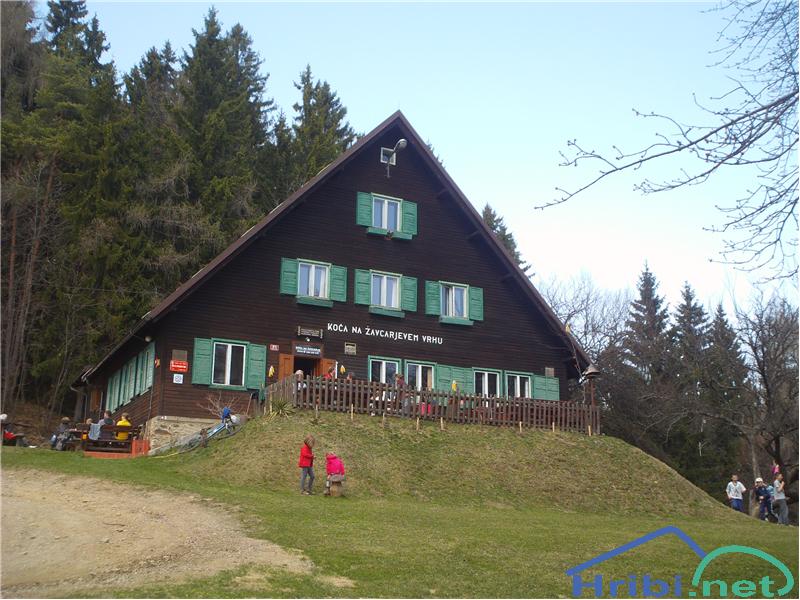 PRIMERNOST: od 1.-9. razreda, za odrasle             URNIK POHODA: Pohodniki se zberemo pred trgovino Žerak na Vidmu ob 8.00 uri ter na Selih ob 8.10 uri. Povratek predviden okrog 15.00 ure.SMER POHODA: Od kraja Brestanica se še nekaj kilometrov peljemo z avtobusom nato pa malo pred vasjo Gaj parkiramo in se naprej odpravimo peš. Po zložni makadamski cesti, ki se nato nadaljuje v markirano planinsko pot je do doma na Žavcarjevemu vrhu približno 1.30 ure. Pot je zelo lahka in je primerna za vse starosti pohodnikov.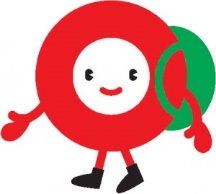 ČAS HOJE: skupaj 2-3 ureKAJ POTREBUJEMO ZA IZLET:primerno obutev (planinski čevlji) in oblačila,nahrbtnik, hrano in pijačo (možnost toplega obroka v koči),dnevnik Mladega planinca ali Cici planinec (dobiš ob plačani članarini) Naših izletov se lahko udeležite samo s plačanim zavarovanjem (v okviru članarine PD Naveze) Izlet vodijo vodniki PZS in PD Naveze ter mentorice.CENA PREVOZA: 10 €                                VABLJENI!          ---------------------------------------------------------------------------------------        PRIJAVNICA ZA PLANINSKI IZLET (PRIJAVNICO in DENAR oddaj do petka, 28.10.2016)Zaradi neodgovornih odjav tik pred izletom, smo sprejeli nekaj sprememb: za prijavo šteje oddan denar in prijavnica; izleta po plačilu zadnjih 5 dni pred izvedbo ni možno odjaviti (denar se ne vrača, razen če si najdete ustrezno zamenjavo, saj ste rezervirali mesto na avtobusu, katerega stroške moramo tudi plačati).S podpisom potrjujem, da se moj otrok ____________________________________, učenec/učenka _______. razreda udeleži planinskega pohoda na Žavcarjev vrh, ki bo potekal v soboto, 12.11.2016 v okviru Planinskega krožka OŠ Videm in Planinskega društva Naveza.Osnovnošolski otroci se lahko izleta udeležijo samo s plačano letno članarino PZS oz. PD Naveza (7€ - velja od januarja 2016 do konca januarja 2017), v okviru katere so na pohodnih zavarovani. Ostale starejše osebe (starši, družinski člani) plačajo samo prevoz.  Na izlet dodatno prijavljam še: _______________________________________________________Datum: __________  Podpis starša: ______________________ Tel. št. staršev: ________________